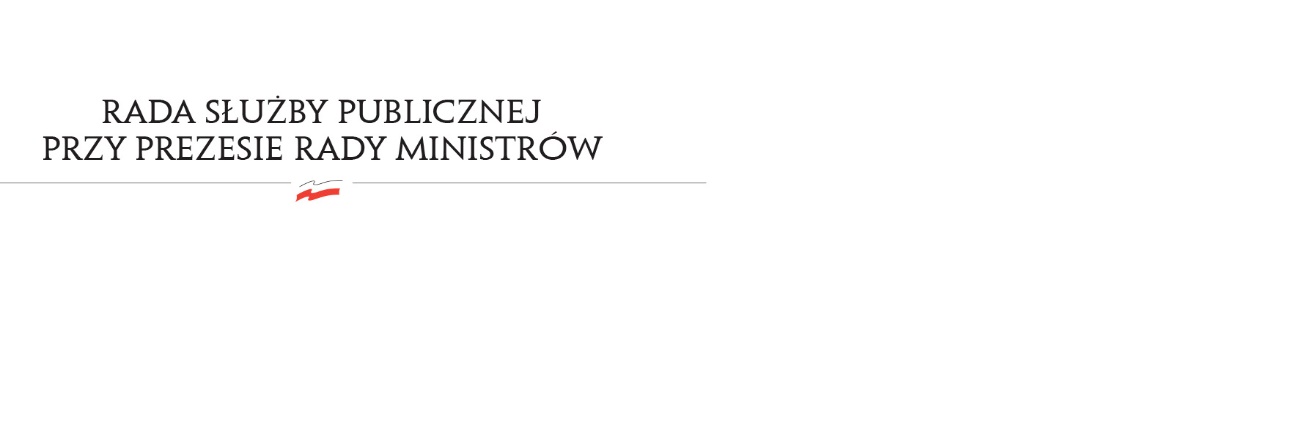 RSP.6412.3.2021.MB	                                                                                                            Uchwała nr 4Rady Służby Publicznejz dnia 28 kwietnia 2021 rokuw sprawie: „Sprawozdania Szefa Służby Cywilnej o stanie służby cywilnej i realizacji zadań tej służby w 2020 roku”Rada Służby Publicznej pozytywnie opiniuje „Sprawozdanie Szefa Służby Cywilnej o stanie służby cywilnej i realizacji zadań tej służby w 2020 roku”.